RIVANNA RIVER STEWARD REPORTRiver Steward Names: Dan Triman & Justin Altice   Date:  11-04-15Starting Location and Time:  Rivanna Reservoir (2:30 PM)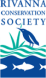 Ending Location and Time:  Rivanna Reservoir (4:30 PM) Weather:  Sunny w/ some clouds    Recent Precipitation: Fairly dryWater Flow: Slow   Water Color: Blue   Water Odor: NoneWater Temp. : 16 deg C     Air Temp. : 65 deg FDO: 6 ppm       		PH: 7  		Turbidity: 20 JTUUSGS Water Gauge Reading: Earlysville 1.90 ft., Palmyra 3.36 ft.Physical Location Characteristics: Just before Rio Mills DamLocation Tested: Reservoir Right headed downstream---------------------------------------------------------------------------------Land Use:Wildlife Sightings and Plant Life:People Interactions:Litter and Pollution:Overall Summary: Actions Needed – level of priority (1 highest/5 lowest): 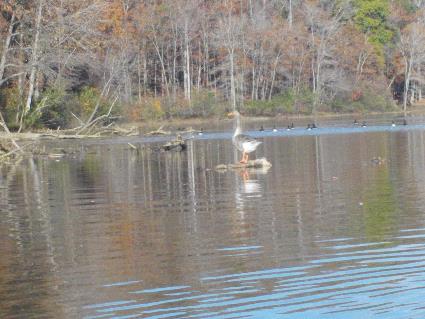 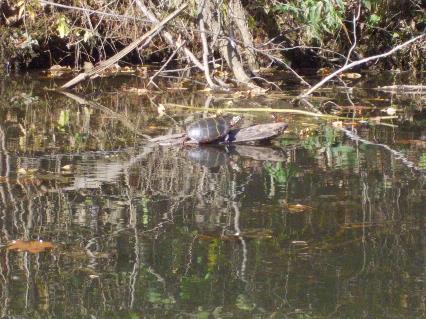 Figure 1: Turtle on a log                                                                     Figure 2: Geese seen in the Reservoir       		      							       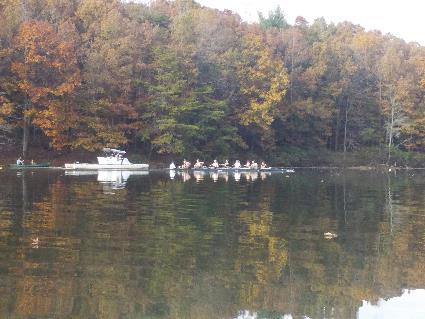 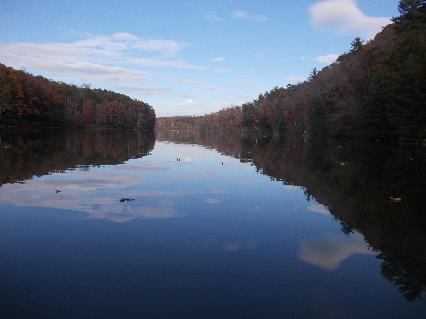 Figure 3: View of the trees and sky from the Reservoir              Figure 4: UVA Rowing Team out practicing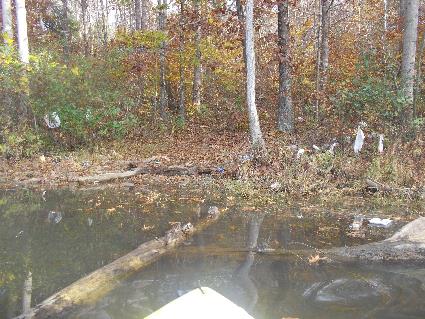 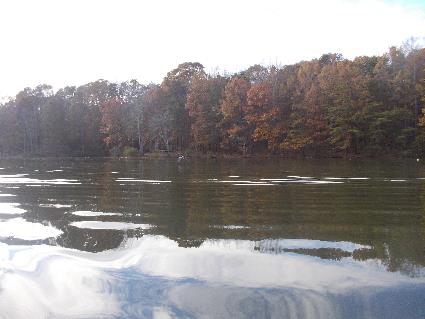  Figure 5: Heron flying above the water                                         Figure 6: Trash found just above the Dam 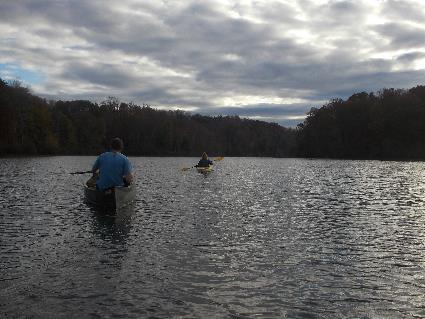 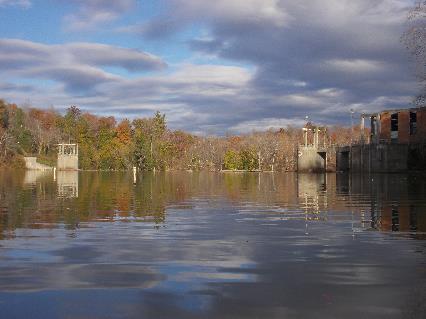 Figure 7: View of the Dam looking downstream                          Figure 8: Alex and Justin paddling       		      							       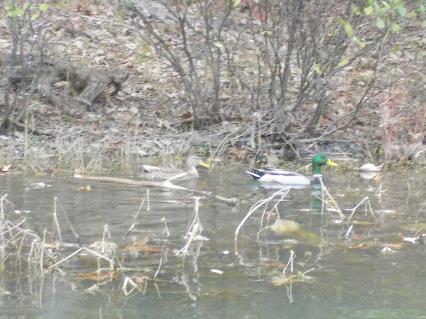 Figure 9: Ducks seen near the Earlysville Rd Bridge                 Mostly residential, with some commercial and the water treatment plant. Generally wooded areas around the Reservoir.  Ducks, small birds, turtles, fish, geese, and 4 blue herons We saw two people fishing at the Woodlands Rd bridge, and the UVA rowing team out on the Reservoir A few smaller pieces of trash found, such as a couple of cans and bottles and fishing bait containers. There was a significant amount of trash identified just above the Dam at Reservoir Right head downstream – see photo below.We started and ended the paddle at the public boat ramp off of Woodlands Rd, and went down to the Dam and back during the paddle. The water levels in the Reservoir were still up compared to recent weeks due to the heavy rains last week. Alex from The Lewis and Clark Center came on the paddle with us today. Overall things looked pretty good, with no major issues found other than the large amount of trash above the Dam. We did see a good amount of wildlife as well on our trip. 3 – Clean up trash near the Dam  